Члан 1Овим правилником ближе се прописује изглед, садржина и начин истицања посебне ознаке "Забрањена продаја цигарета и других дуванских производа малолетним лицима" (у даљем тексту: ознака) на објекту у којем се обавља трговина на мало дуванским производима, односно на хјумидору.Члан 2Ознака има облик правоугаоника, величине најмање 210 x 300 мм, са текстом у свом горњем и доњем делу и знаком забране продаје у централном делу.Члан 3Текст у горњем делу ознаке изнад знака забране продаје садржи речи: "Забрањена продаја цигарета и других дуванских производа малолетним лицима".Текст у доњем делу ознаке испод знака забране продаје садржи речи: "Пушење је штетно за здравље", испод тих речи исписана је реч: "Влада", а испод речи: "Влада" исписане су речи: "Министарство здравља".Члан 4Знак забране продаје, у централном делу ознаке, утврђен у члану 2. овог правилника, има облик круга са косом линијом која је положена под углом од 45 степени у односу на хоризонталну раван и која пролази кроз центар круга и симболом отворене паклице цигарета која се преноси из руке у дечију руку.Члан 5Основна боја ознаке, изнад знака забране продаје јесте жута.Основна боја у знаку забране продаје јесте бела.Речи текстуалног дела у ознаци јесу црне боје.Ивица круга на знаку забране и коса линија у знаку забране јесу црвене боје.Бела површина симбола у знаку оивичена је црном траком.Члан 6Графички приказ ознаке одштампан је уз овај правилник и чини саставни део овог правилника.Члан 7Привредна друштва, предузећа и предузетници, који се баве трговином на мало дуванским производима истичу ознаку на видно место објеката у којима обављају ту делатност (на зиду, поред касе, на каси, на продајном пулту и сл.), односно на сваком хјумидору.Члан 8Даном ступања на снагу овог правилника престаје да важи Правилник о начину истицања упозорења о забрани продаје цигарета и других дуванских производа малолетним лицима и о штетности пушења ("Службени гласник РС", број 60/03).Члан 9Овај правилник ступа на снагу осмог дана од дана објављивања у "Службеном гласнику Републике Србије".ГРАФИЧКИ ПРИКАЗ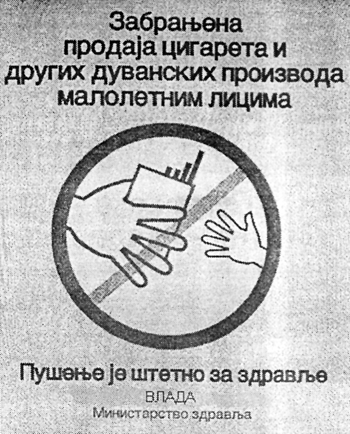 ПРАВИЛНИКО ИЗГЛЕДУ, САДРЖИНИ И НАЧИНУ ИСТИЦАЊА ОЗНАКЕ О ЗАБРАНИ ПРОДАЈЕ ЦИГАРЕТА И ДРУГИХ ДУВАНСКИХ ПРОИЗВОДА МАЛОЛЕТНИМ ЛИЦИМА("Сл. гласник РС", бр. 15/2006)